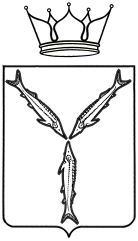 МИНИСТЕРСТВО МОЛОДЕЖНОЙ ПОЛИТИКИ                                                           И СПОРТА САРАТОВСКОЙ ОБЛАСТИПРИКАЗот ________________________ № ____г. СаратовВ целях массового привлечения молодежи к регулярным занятиям физической культурой и спортом, пропаганды и дальнейшего развития спорта в сельской местности, повышения спортивного мастерства среди сельской молодежи руководствуясь приказом министерства молодежной политики, спорта и туризма Саратовской области от 01.11.2016 № 553 «Об утверждении общих требований к содержанию положений (регламентов) об официальных физкультурных и спортивных мероприятиях, проводимых на территории Саратовской области, предусматривающих особенности отдельных видов спорта»,ПРИКАЗЫВАЮ:Утвердить Положение о проведении регионального этапа областной зимней Спартакиады сельской молодежи согласно приложению № 1.Утвердить состав судейской коллегии согласно приложению № 2.Информационно-аналитическому отделу обеспечить направление копии настоящего приказа в министерство информации и печати Саратовской области – не позднее одного рабочего дня после его принятия.Отделу правового обеспечения обеспечить направление копии настоящего приказа:в Управление Министерства юстиции Российской Федерации по Саратовской области – в семидневный срок после дня его первого официального опубликования, а также сведения об источнике его официального опубликования;в прокуратуру Саратовской области – в течение трех дней со дня его подписания.5. В соответствии с пунктом 1.3 Положения о порядке официального опубликования законов области, правовых актов Губернатора области,  Правительства области и иных органов исполнительной власти области, утвержденного постановлением Правительства Саратовской области от 11 сентября 2014 года № 530-П, поручить министерству информации и печати Саратовской области опубликование настоящего приказа.6. Контроль за исполнением настоящего приказа возложить на первого заместителя министра А.В. Козлова.Министр									                А.В. АбросимовПоложениео проведении регионального этапа областной зимней Спартакиады сельской молодежиI. ВВЕДЕНИЕРегиональный этап областной зимней Спартакиады сельской молодежи (далее – Соревнования) проводится в соответствии с Календарным планом официальных физкультурных мероприятий и спортивных  мероприятий Саратовской области на 2018 год.II. ЦЕЛИ И ЗАДАЧИОсновной целью проведения Соревнований является развитие таких видов спорта, как: лыжные гонки, хоккей с шайбой, волейбол, настольный теннис.Задачами проведения Соревнований являются:- пропаганда и дальнейшее развитие спорта в сельской местности;- массовое привлечение сельской молодежи к систематическим занятиям физической культурой и спортом, активному и здоровому образу жизни;- повышение спортивного мастерства среди подростков;- выявление перспективной молодежи, спортсменов для комплектования сборных команд по видам спорта.III. ОРГАНИЗАТОРЫ СОРЕВНОВАНИЙОрганизаторы:министерство молодежной политики и спорта Саратовской области; государственное автономное учреждение Саратовской области «Физкультурно-спортивный центр «Урожай».Общее руководство проведением Соревнований осуществляет министерство молодежной политики и спорта области. Непосредственное проведение возлагается на государственное автономное учреждение Саратовской области «Физкультурно-спортивный центр «Урожай» и главную судейскую коллегию (приложение № 2 к настоящему Приказу).IV. МЕСТО И СРОКИ ПРОВЕДЕНИЯ СОРЕВНОВАНИЙСоревнования проводятся в период с 16 по 18 февраля 2018 года в г. Марксе Марксовского муниципального района Саратовской области.V. ПРОГРАММА СОРЕВНОВАНИЙПрограмма Соревнований:День приезда –16  февраля 2018 года, день отъезда – 18 февраля 2018 года.16 февраля 2018 года:09.00 - 12.00 – заседание мандатной комиссии (МУП «Дом физкультуры»,    ул. Интернациональная, 20);12.00 - 12.30 – совещание судейской коллегии;13.00 – церемония торжественного открытия Соревнований;14.00 – начало Соревнований.17 февраля 2018 года:09.00 - 18.00 –  соревнования.18 февраля 2018 года:09.00 - 12.00 – финальные соревнования;13.00 - 14.00 – церемония награждения, закрытие Соревнований.Лыжные гонкиСостав команды: 2 юн., 2 дев., 1 представитель.Программа 1 дня: - юноши – 5 км. свободным стилем; - девушки – 3 км. свободным стилем.Программа 2 дня: - юноши – 3 км. свободным стилем; - девушки – 2 км. свободным стилем.Победитель в личном первенстве определяется согласно правилам соревнований. Командное первенство определяется по наименьшей сумме очков – мест всех участников за два дня соревнований. В случае равенства очков у двух и более команд - победитель определяется по лучшему результату в лыжных гонках у девушек на дистанции .            Зимнее многоборье (четырёхборье) ГТОМногоборье ГТО является обязательным видом программы Соревнований.К участию в соревнованиях по зимнему многоборью ГТО допускается команда в составе 5 человек: 4 спортсмена, 1 представитель.VI ступень (18-29 лет): 2 юн., 2 дев. Программа соревнований (девушки, 18-29 лет):сгибание – разгибание рук в упоре лежа (3 мин.);тестирование на гибкость;поднимание туловища (1 мин.);лыжные гонки (свободный стиль, 3 км).Программа соревнований (юноши, 18-29 лет):подтягивание на высокой перекладине (3 мин.);тестирование на гибкость;поднимание туловища (1 мин.);лыжные гонки (свободный стиль, 3 км.).Определение победителей и призеров в личном зачете VI ступени Комплекса ГТО среди юношей и девушек осуществляется раздельно по наибольшей сумме очков, набранных в четырехборье согласно 100% таблице очков.В случае равенства суммы очков у двух или более участников преимущество получает участник, показавший лучший результат в лыжных гонках.Командное первенство определяется по наибольшей сумме очков, набранных в спортивной программе всеми участниками VI ступени комплекса четырёхборья ГТО. В случае равенства суммы очков - победитель определяется по лучшему результату у девушек в лыжной гонке на 3 км.Хоккей с шайбойСостав команды: 15 игроков (13 полевых игроков и 2 вратаря),                         1 представитель.Игры проводятся согласно правилам соревнований данного вида спорта и положений, разработанных национальными Федерациями по видам спорта.Система проведения определяется главной судейской коллегией на местах в зависимости от количества заявленных команд.Продолжительность матча - 45 минут чистого времени (3 периода по             20 минут).В случае завершения игр на всех этапах с ничейным результатом, назначается дополнительный период (5 минут) до первой заброшенной шайбы. Игра в дополнительное время продолжается в формате 4 на 4. Если игра в дополнительное время заканчивается вничью - назначается 3 штрафных броска. Если и они не выявляют победителя - штрафные броски продолжаются до первого преимущества одной из команд.Победители определяются по наибольшему количеству очков, набранных во встречах за:- победу - 3 очка;- победу в дополнительное время и в серии буллитов - 2 очка;- поражение в дополнительное время и в серии буллитов - 1 очко;- поражение в основное время - 0 очков;- неявку команды - техническое поражение.В случае равенства очков у двух и более команд преимущество определяется по:- результатам игр между собой (разница забитых и пропущенных шайб);- наибольшей разницей забитых и пропущенных шайб во всех встречах;- наибольшему количеству заброшенных шайб во всех встречах;- жребию.            Гиревой спортСостав команды: 4 чел., 1 представитель.Соревнования лично-командные. Проводятся в весовых категориях: 58 кг.,       63 кг., до 68 кг., до 73 кг. и свыше . Вес гири - . Выполняется упражнение рывок поочередно каждой рукой, не ставя гирю на пол. В каждой весовой категории разрешается выставлять                         2-х участников.Победитель в личном зачете определяется по наибольшей сумме подъемов правой и левой руками.При одинаковом результате преимущество получает участник, имеющий меньший собственный вес.Командное первенство определяется по наименьшей сумме очков-мест, набранных 4-мя участниками. При равенстве очков у двух и более команд победитель определяется по большему числу 1, 2, 3, 4 мест.За недостающего участника команда получает последнее место в наиболее укомплектованной весовой категории + 5 штрафных очков.ВолейболСоревнования командные. Состав команды: 7 чел., 1 представитель.Игры проводятся из 3 партий согласно действующим правилам. Победитель определяется по наибольшей сумме очков, набранных командой. Победа - 2 очка, поражение - 1 очко, неявка - 01очков.В случае равенства очков у двух и более команд преимущество определяется по:- результатам игр между собой; - наибольшему количеству побед;- наибольшей разнице мячей во всех встречах.Примечание: к участию в соревнованиях по волейболу допускается одна команда 1девушек1с1каждого1района.Настольный теннисСостав команды: 2 юн., 1 дев., 1 представитель.Соревнования проводятся по правилам соревнований командного первенства: первая, вторая ракетка – юноши, третья – девушка. Командное первенство определяется по наибольшей сумме набранных очков во всех встречах. В случае равенства очков у двух и более команд победитель определяется по: - результату игры между собой;- имеющей больше побед 1-ой ракетки.VI. НАГРАЖДЕНИЕОбщекомандное первенство среди сборных команд муниципальных районов определяется по 5 видам спорта из 6.В случае равенства суммы очков у двух и более команд победитель определяется по большинству 1,2,3 и т.д. мест. Если этот показатель не выявит победителя, то - по лучшему занятому месту в четырёхборье ГТО.За недостающий вид спорта команде даётся последнее место по наиболее укомплектованному виду спорта плюс 3 штрафных очка. Команда, не принявшая участие в четырёхборье ГТО, получает последнее место в многоборье ГТО +5 штрафных очков.Победители по видам спорта определяются согласно правилам соревнований, разработанными и утверждёнными национальными Федерациями по видам спорта.Команды, занявшие 1-3 места в общекомандном зачете, награждаются кубками и грамотами. Команды, занявшие 1 места по видам спорта, награждаются кубками и грамотами.Участники в составе команд, занявшие 1-3 места по видам спорта, награждаются грамотами. Участники, занявшие 1-3 места в личном зачете по многоборью ГТО VI ступени, награждаются грамотами раздельно среди юношей и девушек.VII. ОБЕСПЕЧЕНИЕ БЕЗОПАСНОСТИ И МЕДИЦИНСКОГО ОБСЛУЖИВАНИЯСоревнования проводятся на объектах спорта, отвечающих требованиям соответствующих нормативных правовых актов, действующих на территории Российской Федерации и направленных на обеспечение общественного порядка и безопасности участников и зрителей, при наличии актов готовности объектов спорта к проведению физкультурных мероприятий, утвержденных в установленном порядке.Оказание скорой медицинской помощи осуществляется в соответствии с приказом Министерства здравоохранения Российской Федерации от 1 марта 2016 года № 134н «О порядке организации оказания медицинской помощи, лицам занимающимся физической культурой и спортом (в том числе при подготовке и проведении физкультурных мероприятий и спортивных мероприятий), включая порядок медицинского осмотра лиц, желающих пройти спортивную подготовку, заниматься физической культурой и спортом в организациях и (или) выполнить нормативы испытаний (тестов) Всероссийского физкультурно-спортивного комплекса «Готов к труду и обороне».VIII. УСЛОВИЯ ФИНАНСОВОГО ОБЕСПЕЧЕНИЯРасходы, связанные с командированием команд на Соревнования (проезд, суточные в пути, питание в дни соревнований) несут командирующие организации (размещение участников 350 руб., питание 300 руб. в день на одного спортсмена), в соответствии с Постановлением Правительства Саратовской области от 26 июня  2013 года № 316-П.Министерство молодежной политики и спорта области за счет средств областного бюджета обеспечивает финансирование соревнований в пределах утвержденных лимитов бюджетных обязательств, сметы и порядка финансирования спортивных мероприятий в рамках государственной программы Саратовской области «Развитие физической культуры, спорта, туризма и молодежной политики» на 2014-2020 годы.IX. ТРЕБОВАНИЯ К УЧАСТНИКАМ И УСЛОВИЯ ИХ ДОПУСКАК участию в Соревнованиях допускаются сборные команды муниципальных районов или городских округов, составленные из спортсменов 1989-2001 г.р., прошедших медицинский осмотр. Представители команд должны предоставить судейской коллегии заявку, заверенную администрацией муниципального района или городского округа, а также паспорт участника в обязательном порядке.В случае доказанного нарушения данного положения (возраст участника) команда по виду спорту снимается с соревнований.Ответственность за жизнь и здоровье детей, обеспечение безопасности при командировании воспитанников возлагается на представителей команд.Примечание: спортсмены моложе 2001 г.р. к Соревнованиям не допускаются.X. ПОДАЧА ЗАЯВОК НА УЧАСТИЕПредварительные заявки (приложение № 1 к настоящему Положению) на участие в Соревнованиях с указанием видов спорта и с информацией об итогах проведения соревнований I этапа подаются в письменном виде в ГАУ СО «ФСЦ «Урожай» за 5 дней до начала соревнований по адресу: г. Саратов, ул. Аткарская д. 29 или по электронной почте agrosport@mail.ru. Тел.: 41-04-30, 41-80-20.Именные заявки (приложение № 2 к настоящему Положению), заверенные врачом, главой администрации муниципального района или городского округа, паспорта участников соревнований предоставляются в день приезда на соревнования в мандатную комиссию.Примечание. Заявки оформляются строго по образцу в печатном виде.Данное положение является официальным вызовом на соревнования.ПРЕДВАРИТЕЛЬНАЯ ЗАЯВКАна участие в региональном этапе областной зимней Спартакиады сельской молодежиВ соревнованиях I этапа областной зимней Спартакиады сельской молодежи приняли участие ________________________с общим числом  ______ человек.Согласно итогам I этапа (протоколы по видам спорта прилагаются) для участия  в региональном этапе областной зимней Спартакиады сельской молодежи _____________________________ муниципальный район или городской округ направляет команды по следующим видам программы:_____________________                 _________________________________________________________________________________________________________Глава администрации муниципального района/городского округа____________________________                                                   (подпись)              М.П.ИМЕННАЯ ЗАЯВКАна участие в региональном этапе областной зимней Спартакиады сельской молодежи «____»_______________________ 2018 годот команды _____________________________________________по _____________________________________________________Всего допущено _____________________ чел.Врач             ______________________Глава администрации муниципального района/городского округа ____________________________ Список главной судейской коллегии регионального этапа областной зимней Спартакиады сельской молодежиО проведении регионального этапа областной зимней Спартакиады сельской молодежиПриложение № 1к приказу министерства молодежной политики и спорта области                                                             №______от __________________2018 г.№п/пВид спортаСостав участниковМесто проведенияЗимнее многоборье ГТОVI ступень: 2 юн., 2 дев.Лыжные гонки –(ГАУ ДПО «Саратовская юношеская автошкола «Орленок», лыжная трасса),МУП «Дом физкультуры»(ул. Интернациональная, 20)Лыжные гонки2 юн., 2 дев.,  1 представительГАУ ДПО «Саратовская юношеская автошкола «Орленок» (лыжная трасса)Хоккей с шайбой15 чел., 1 представительМУП «Дом физкультуры»(ул. Интернациональная, 20),хоккейная площадкаГиревой спорт4 юн., 1 представительМУП «Дом физкультуры»(ул. Интернациональная, 20)Волейбол (девушки)7 чел., 1 представительМУП «Дом физкультуры»,(ул. Интернациональная, 20),ФОК ДЮСШ, (ул. Ленина, 74)Настольный теннис2 юн., 1 дев.,1 представительФилиал ГПОУ «Саратовский областной колледж искусств»(ул. Коммунистическая, 43)Приложение № 1 к Положению о проведении регионального этапа областной зимней Спартакиады сельской молодежи№ п/пВид спортаМуниципальный район/городской округЧисло участников1Лыжные гонки2Зимнее многоборье ГТО3Хоккей с шайбой4Гиревой спорт5Волейбол (девушки)6Настольный теннисПриложение к Положению о проведении регионального этапа областной зимней Спартакиады сельской молодежи№п/пФИОполностьюДата рождения(полностью)Паспортные данные участника(серия, №)Дом. адрес(город, улица, № дома, № квартиры)Виза врача(печать)Приложение № 2к приказу министерства молодежной политики и спорта области                                                             №______от _______________2018 г.   1.Науман Владимир Михайлович-главный судья соревнований;   2.Мунин Олег Викторович-главный секретарь соревнований